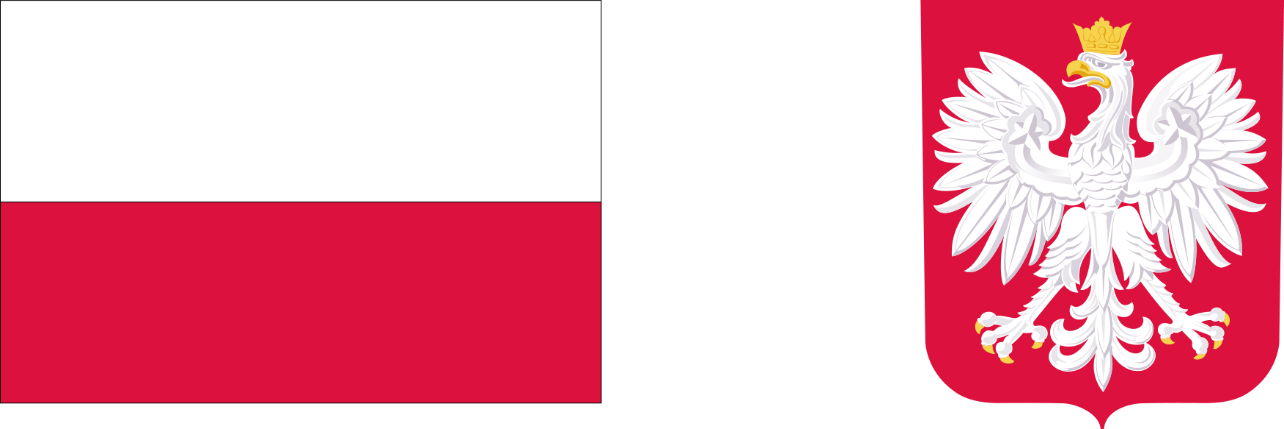 Ośrodek Pomocy Społecznej w Kadzidle zamierza w 2024 roku kontynuować realizację resortowego Programu Ministra Rodziny i Polityki Społecznej  „Opieka wytchnieniowa” – edycja 2024 i w związku z powyższym ogłasza nabór osób chętnych do wzięcia udziału w Programie.Głównym celem Programu jest wsparcie członków rodzin lub opiekunów sprawujących bezpośrednią opiekę nad:dziećmi do ukończenia 16. roku życia posiadającymi orzeczenie o niepełnosprawności lubosobami niepełnosprawnymi posiadającymi:orzeczenie o znacznym stopniu niepełnosprawności alboorzeczenie traktowane na równi z orzeczeniem wymienionym w lit. a, zgodnie z art. 5 i art. 62 ustawy z dnia 27 sierpnia 1997 r. o rehabilitacji zawodowej i społecznej oraz zatrudnianiu osób niepełnosprawnych (Dz. U. z 2023 r. poz. 100, z późn. zm.) - poprzez umożliwienie uzyskania doraźnej, czasowej pomocy w formie usługi opieki wytchnieniowej, tj. odciążenie od codziennych obowiązków łączących się ze sprawowaniem opieki nad osobą z niepełnosprawnością przez zapewnienie czasowego zastępstwa w tym zakresie.Osoby zainteresowane udziałem w w/w Programie w 2024 r. proszeni są o zgłaszanie się osobiście lub telefoniczne do dnia 13 listopada 2023 r.Zebrane informacje posłużą do ustalenia zapotrzebowania na tego typu usługi.Szczegóły Programu ‘Opieka wytchnieniowa” dla Jednostek Samorządu Terytorialnego – edycja 2024:Nabór wniosków w ramach Programu resortowego Ministra Rodziny i Polityki Społecznej "Opieka wytchnieniowa” dla Jednostek Samorządu Terytorialnego – edycja 2024Więcej informacji pod nr telefonu: 297618934